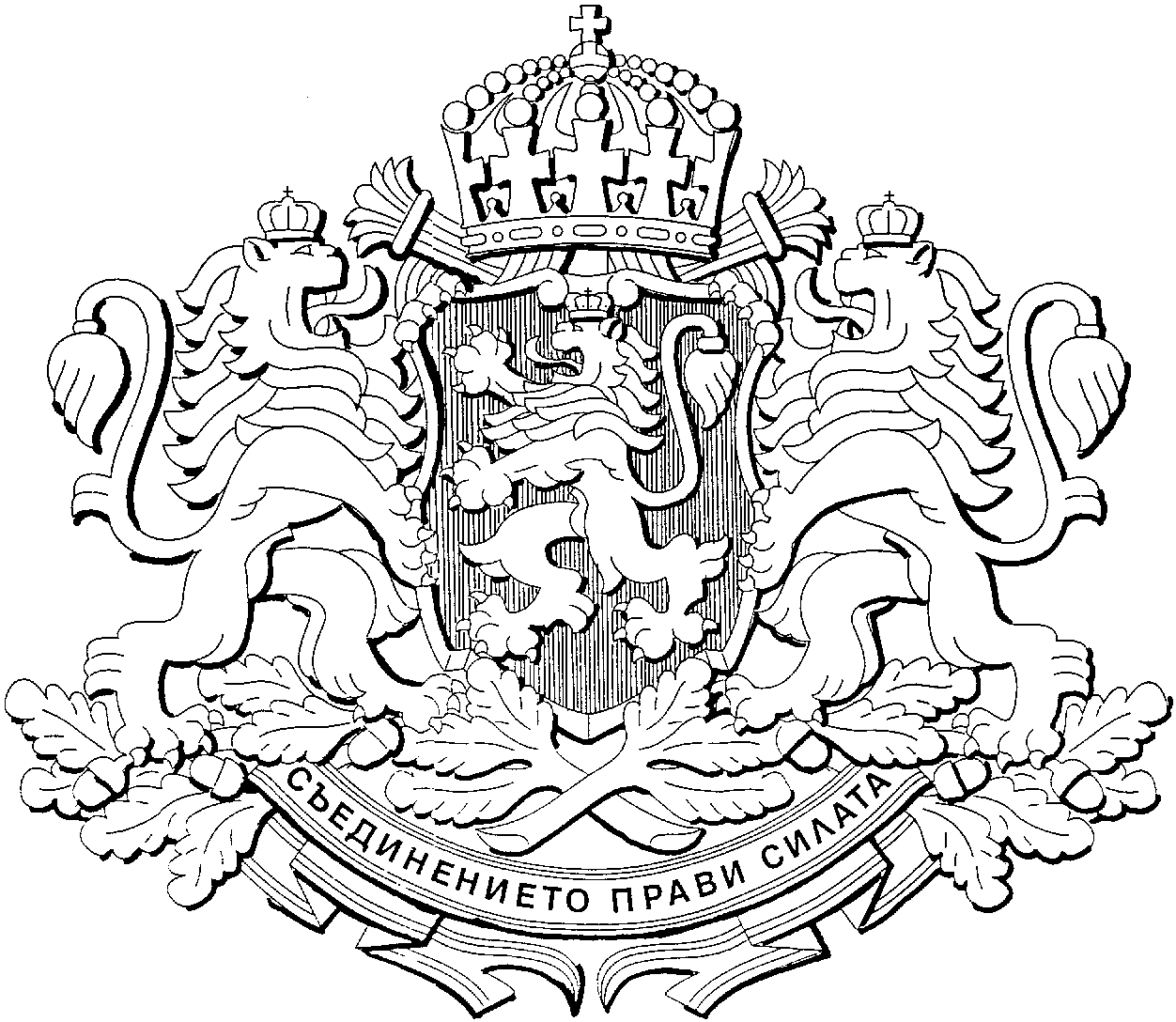 РЕПУБЛИКА БЪЛГАРИЯМИНИСТЕРСКИ СЪВЕТ            							  		Проект ПОСТАНОВЛЕНИЕ  № ..............................от ......................................  година  ЗА изменение на Устройствения правилник на Министерството на земеделието, храните и горитеМИНИСТЕРСКИЯТ СЪВЕТПОСТАНОВИ:§ 1. В Устройствения правилник на Министерство на земеделието, храните и горите, приет с Постановление № 130 на Министерския съвет от 2017 г. (обн., ДВ., бр. 55 от 2013 г., изм. и доп. бр. 94 от 2017 г. и бр. 70 и 104 от 2018 г.) се правят следните изменения:В чл. 4, ал. 1 думата „четирима“ се заменя с „петима“;В Приложението към чл. 13, ал. 2, на ред „експертни и технически сътрудници“ числото „11“ се заменя с „10“.Заключителна разпоредба§ 2. Постановлението влиза в сила от деня на обнародването му в „Държавен вестник“.МИНИСТЪР-ПРЕДСЕДАТЕЛ:                                               бойко борисовГЛАВЕН СЕКРЕТАР на Министерския съвет:	                    			                         ВЕСЕЛИН ДАКОВГлавен секретар на Министерството на земеделието, храните и горите:Георги СтояновДиректор на дирекция „Правна”, МЗХГ:Ася Стоянова